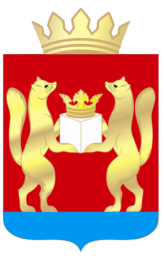 АДМИНИСТРАЦИЯ  ТАСЕЕВСКОГО  РАЙОНАП О С Т А Н О В Л Е Н И ЕОб отмене постановления администрации Тасеевского района В целях приведения правовых актов администрации Тасеевского района в соответствие с законодательством Российской Федерации, руководствуясь статьями 28, 46, 48 Устава Тасеевского района,ПОСТАНОВЛЯЮ:1.Признать утратившим силу-постановление администрации Тасеевского района от 19.07.2013 № 704 «Об утверждении планов по развитию дошкольного образования в Тасеевском районе»;-постановление администрации Тасеевского района от 09.06.2017 № 500 «Об утверждении Положения о группах предшкольного образования детей 3-7 лет, не посещающих дошкольные учреждения»;2.Опубликовать постановление на официальном сайте администрации Тасеевского района (www://adm.taseevo.ru).3.Контроль за исполнением настоящего постановления возложить на первого заместителя Главы администрации района Северенчука И.И.4.Постановление вступает в силу со дня подписания.Глава Тасеевского района			 			               К.К. Дизендорф06.12.2021с. Тасеево№ 597